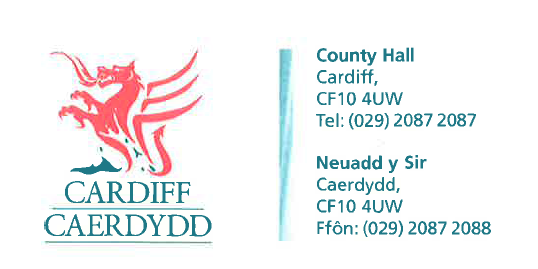 FOI Response Document FOI10621Thank you for your request under the Freedom of Information Act 2000 about Zebra Crossings Around Schools received on 08/06/2017: Can you please provide me with:1.    The exact criteria that must be fulfilled for raised zebra crossings to be put in place on the roads around a primary school.2.    The exact criteria that must be fulfilled for permanent full width speed bumps to be put in place on the roads around a primary school.3.    Can you also please comment on whether raised zebra crossings and permanent full width speed bumps could be put in place along Marlborough Road and Sandringham Road to contribute to safeguarding the children getting to and from school.We have considered your request and enclose the following information:The City of Cardiff Council use an objective method of assessment when investigating requests for road safety measures which will be delivered using Council Capital funds.  When carrying out an assessment on whether a request for pedestrian facilities (i.e. zebra crossing) is justified, we assess the following factors:Conflict Factor, i.e. the relationship between the Peak Hour Traffic Flow and the Pedestrian Peak Hour Crossing MovementInjury Collision Factor, i.e. the number of recorded injury-collisions over a five year periodSecondary Factors, i.e. the 85%ile off peak traffic speed, the existing layout, delay in implementationPolicy Factors, i.e. whether the scheme would assist pedestrian movements, modal shift and address community severance issues.Scheme costsThis is the same answer for 1. above.These locations will be assessed during the Annual Area Investigation into road safety and accessibility issues across the City.  If measures are justified they will be added to our programme to be implemented on site when funding is available.  The Area Investigation report is available on the Council website at www.cardiff.gov.uk/TransportProjects where you will be able track the progress of the investigations and any planned action.If you have any queries or concerns, please do not hesitate to contact us.Please remember to quote the reference number above in any future communications.